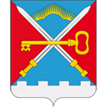 Р А С П О Р Я Ж Е Н И ЕАДМИНИСТРАЦИИ СЕЛЬСКОГО ПОСЕЛЕНИЯ АЛАКУРТТИ КАНДАЛАКШСКОГО РАЙОНАот 08.11.2021 года                                                                                                                №22О внесении изменений в Распоряжение №6 от 29.01.2019 «Об утверждении «Реестра контейнерных площадок на территории сельского поселения Алакуртти» (в ред. от 08.08.2019 №33)В соответствии с Федеральным законом от 24.06.1998 № 89-ФЗ, Правилами благоустройства и санитарного содержания территории муниципального образования сельское поселение Алакуртти, утвержденными Решением Совета депутатов сельского поселения Алакуртти №408 от 30.03.2018 года, письменным обращением заместителя начальника Службы в селе Алакуртти Пограничного управления ФСБ России по Республике Карелия от 13.10.2021 №1263Внести изменения в Распоряжение администрации сельского поселения Алакуртти №6 от 29.01.2019 года «Об утверждении «Реестра контейнерных площадок на территории сельского поселения Алакуртти» (в ред. от 08.08.2019 №33), изложив Приложение №1 в новой редакции;Утвердить Схему расположения контейнерных площадок согласно приложения №2;Контроль за исполнением оставляю за собой.Врио главы администрации                                                                                       Л.М. ЗайцевПриложение №1Утвержден Распоряжением администрации сельского поселения Алакуртти№ 6 от 29.01.2019 (в ред. от 08.11.2021 №22)Реестр контейнерных площадок на территории сельского поселения Алакуртти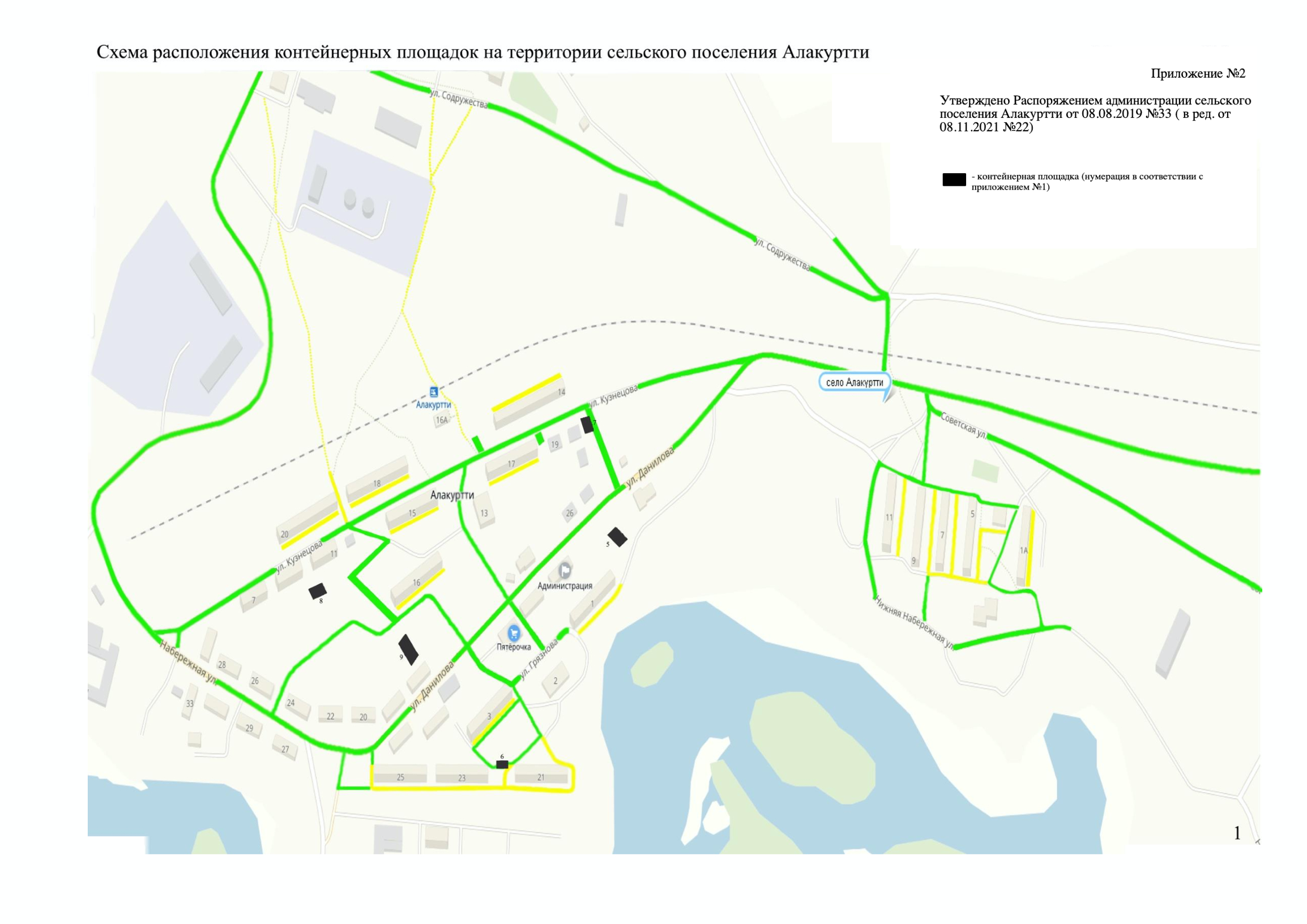 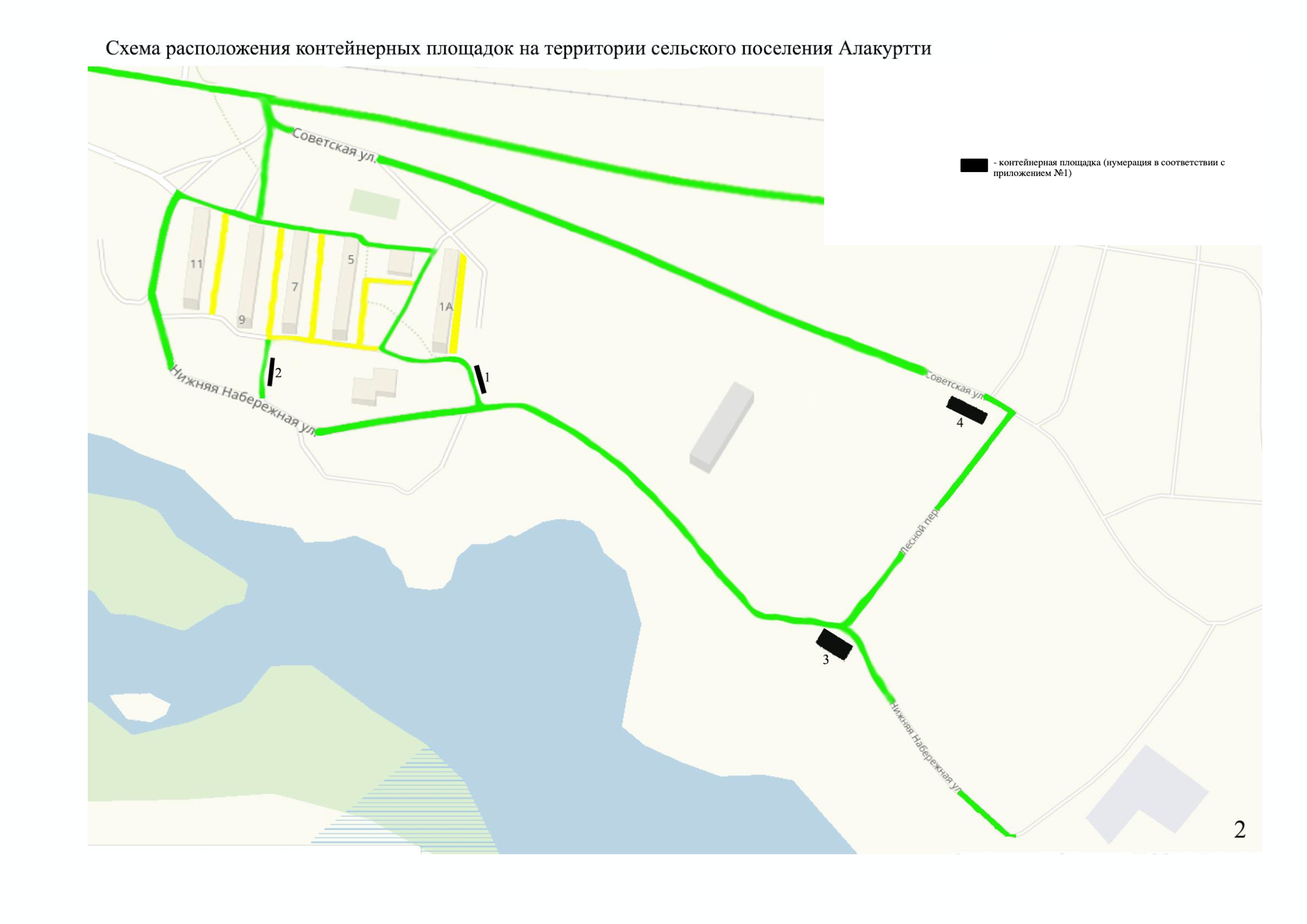 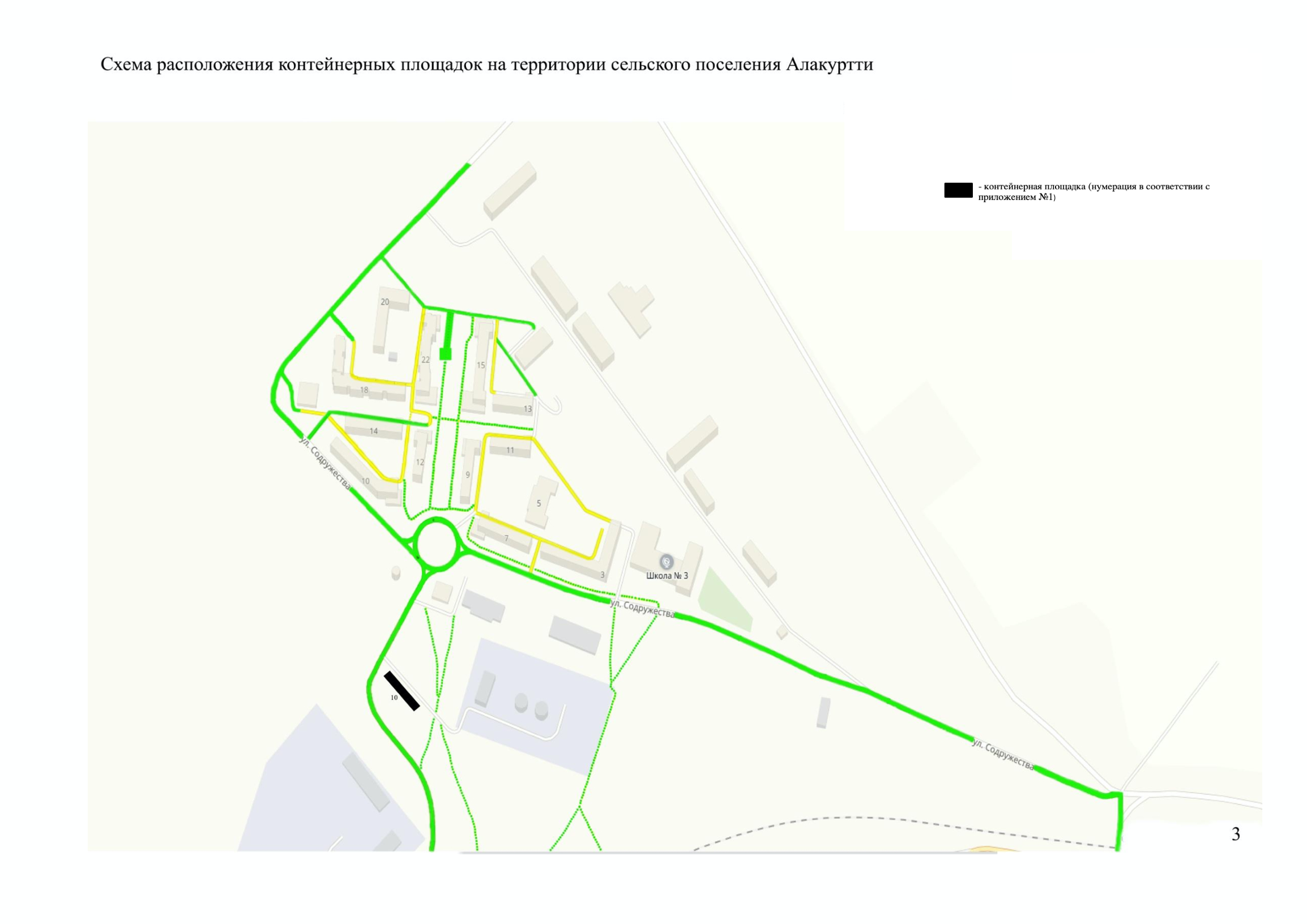 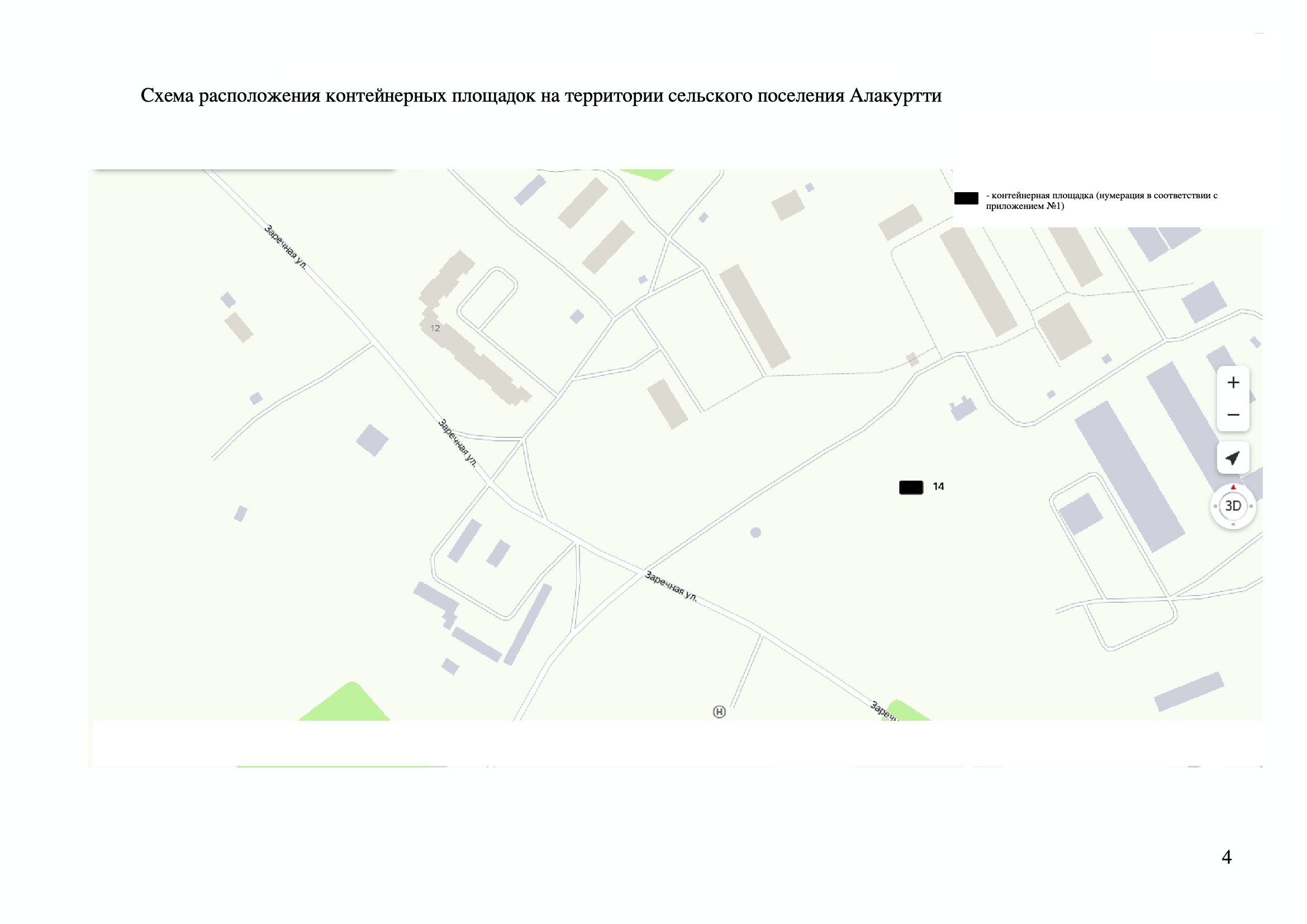 № п/пДанные о нахождении мест (площадок) накопления ТКОДанные о нахождении мест (площадок) накопления ТКОХарактеристики мест (площадок) накопления ТБОХарактеристики мест (площадок) накопления ТБОХарактеристики мест (площадок) накопления ТБОХарактеристики мест (площадок) накопления ТБОХарактеристики мест (площадок) накопления ТБОХарактеристики мест (площадок) КГОХарактеристики мест (площадок) КГОХарактеристики мест (площадок) КГОХарактеристики мест (площадок) КГОХарактеристики мест (площадок) КГОДанные о собственниках мест (площадок) накопления Данные о собственниках мест (площадок) накопления Данные о собственниках мест (площадок) накопления Данные об объектах, которые складируют ТКО  на площадках Данные об объектах, которые складируют ТКО  на площадках № п/пАдресГеографические координатыИспользуемое покрытиеИспользуемое ограждениеПлощадь, м2Количество размещенных контейнеров и бункеров, шт.Объем  размещенных контейнеров и бункеров, м3Используемое покрытиеИспользуемое ограждениеПлощадь, м2Количество размещенных контейнеров и бункеров, шт.Объем  размещенных контейнеров и бункеров, м3Полное наименованиеОсновной государственный регистрационный номер записи в ЕГРЮЛФактический адресПолное наименованиеФактический адрес1.с.п. Алакуртти, ул. Нижняя Набережная, д.1а66,96156930,364134ж/б плитаПрофлист, металл12 м24(четыре)пластик1,1 м3отсутствуетотсутствуетотсутствуетотсутствуетотсутствуетАдминистрация  сельского поселения Алакуртти1065102000270ул. Содружества, д.12. С.п. Алакуртти, Мурманской области,184060Жилой фондул. Нижняя Набережная, д.1а, 5, 18, 352.с.п. Алакуртти, ул. Нижняя Набережная, д.966,96167530,359920ж/б плитаПрофлист, металл7,5 м25(пять), пластик1,1 м3отсутствуетотсутствуетотсутствуетотсутствуетотсутствуетАдминистрация  сельского поселения Алакуртти1065102000270ул. Содружества, д.12. С.п. Алакуртти, Мурманской области,184060Жилой фондул. Нижняя Набережная, д. 7, 9, 11, 12, 15, 17, 503.с.п. Алакуртти, ул. Нижняя Набережная, д.4966,95952630,371430ж/б плитаПрофлист, металл7,5 м22(два), пластик1,1 м3отсутствуетотсутствуетотсутствуетотсутствуетотсутствуетАдминистрация  сельского поселения Алакуртти1065102000270ул. Содружества, д.12. С.п. Алакуртти, Мурманской области,184060Жилой фондул. Нижняя Набережная, д. 49, 49а, пер. Лесной, д. 1, 3, 5 4.с.п. Алакуртти, пер. Лесной, д.666,96135730,374421ж/б плитаПрофлист, металл12 м26 (шесть), пластик1,1 м3отсутствуетотсутствуетотсутствуетотсутствуетотсутствуетАдминистрация  сельского поселения Алакуртти1065102000270ул. Содружества, д.12. С.п. Алакуртти, Мурманской области,184060Жилой фондпер. Лесной, д. 3а,4,6,7,9,105.с.п. Алакуртти, ул. Грязнова, д.166,96193230,350335ж/б плитаПрофлист, металл7,5 м23(три), пластик1,1 м3отсутствуетотсутствуетотсутствуетотсутствуетотсутствуетАдминистрация  сельского поселения Алакуртти 1065102000270ул. Содружества, д.12. С.п. Алакуртти, Мурманской области,184060Жилой фондул. Грязнова, д.16.с.п. Алакуртти, ул. Грязнова, д.266,95992430,345778ж/б плитаПрофлист, металл15 м23(три), пластик1,1 м3отсутствуетотсутствуетотсутствуетотсутствуетотсутствуетАдминистрация  сельского поселения Алакуртти 1065102000270ул. Содружества, д.12. С.п. Алакуртти, Мурманской области,184060Жилой фондул. Грязнова, д. 3, ул. Набережная, д. 21, 237.с.п. Алакуртти, ул. Кузнецова, д. 2166,96324730,348693ж/б плитаПрофлист, металл15 м26 (шесть), пластик1,1 м3отсутствуетотсутствуетотсутствуетотсутствуетотсутствуетАдминистрация  сельского поселения Алакуртти1065102000270ул. Содружества, д.12. С.п. Алакуртти, Мурманской области,184060Жилой фондул. Кузнецова, д. 14, 15,178.с.п. Алакуртти, ул. Кузнецова, д.2066,96190030,340081ж/б плитаПрофлист, металл15 м25(пять), пластик1,1 м3отсутствуетотсутствуетотсутствуетотсутствуетотсутствуетАдминистрация  сельского поселения Алакуртти1065102000270ул. Содружества, д.12. С.п. Алакуртти, Мурманской области,184060Жилой фондул. Кузнецова, д.18, 209.с.п. Алакуртти, ул. Данилова, д.2066,96096730,341054ж/б плитаПрофлист, металл15 м24(четыре)пластик1,1 м3отсутствуетотсутствуетотсутствуетотсутствуетотсутствуетАдминистрация  сельского поселения Алакуртти1065102000270ул. Содружества, д.12. С.п. Алакуртти, Мурманской области,184060Жилой фондс.п. Алакуртти, ул. Данилова, д.2010с.п. Алакуртти, ул. Содружества, д.3,7,10,11,12,13,14,15,18,20,22 66,965669 30,337126ж/б плитаПрофлист, металл30м212(двенадцать), пластик1,1 м3отсутствуетотсутствуетотсутствуетотсутствуетотсутствуетАдминистрация  сельского поселения Алакуртти1065102000270ул. Содружества, д.12. С.п. Алакуртти, Мурманской области,184060Жилой фондс.п. Алакуртти, ул. Содружества, д.3,7,10,11,12,13,14,15,18,20,2211с. п. Алакуртти, в/г № 5А (6), в/ч 3466766°58'15.44  30°20'20.93ж/б плитаПрофлист, металл6 м24(четыре)металл0,75 м3отсутствуетотсутствуетотсутствуетотсутствуетотсутствуетМинистерство обороны Российской Федерации1037700255284119019, г. Москва, ул.  Знаменка, д.19войсковая часть12с. п. Алакуртти, в/г № 5А (6), в/ч 3466766°58'13.88  30°20'44.36ж/б плитаПрофлист, металл8 м26(шесть) металл0,75 м3отсутствуетотсутствуетотсутствуетотсутствуетотсутствуетМинистерство обороны Российской Федерации1037700255284119019, г. Москва, ул.  Знаменка, д.19войсковая часть13с. п. Алакуртти, в/г № 4, в/ч 3466766°57'57.5230°19'53.20ж/б плитадерево12 м22(два), металл0,75 м3отсутствуетотсутствуетотсутствуетотсутствуетотсутствуетМинистерство обороны Российской Федерации1037700255284119019, г. Москва, ул.  Знаменка, д.19войсковая часть14с.п. Алакуртти, ул. Заречная,д.1266,95290830,352021отсутствуетМетал. сетка36 м24(четыре)пластик1,1 м3отсутствуетотсутствуетотсутствуетотсутствуетотсутствуетСлужба в селе Алакуртти Пограничного управления ФСБ России по Республике Карелия1057811280680ул. Заречная, д.1. С.п. Алакуртти, Мурманской области,184060Жилой фондс.п. Алакуртти, ул. Заречная,д.12